----------------------------------------------------------------------------------------------------------------------------Animal Name:	Date of Birth:	Tag #:  	Sex  (Male/Female):	(Single/Twin/Triplet):	Horned/Polled:	Sire Name/Ear tag No.:		Sire Reg. #:	Sire bred by:	Sire's Sire Name--Reg. #/Tag #:  Sire's Dam Name--Reg. #/Tag #:  Dam Name/Ear tag No.:		Dam Reg. #:	Dam Bred By:	Dam's Sire Name--Reg. #/Tag #:  Dam's Dam Name--Reg. #/Tag #:  ---------------------------------------------------------------------------------------------------------------------Breeder Name:	Address:  	Phone:		Email: Owner Name:	Address:	Phone:		Email:  ---------------------------------------------------------------------------------------------------------------------Description:	Mail or email form to The Livestock Conservancy Livestock, PO Box 477, Pittsboro, NC 27312  Email form to: amartin@livestockconservancy.orgPlease include a $4.00 registration or transfer fee per animal.You may also pay online: LivestockConservancy.orgBox 477, Pittsboro, NC 27312Ph. 919-542-5704 fax: 919-545-0022amartin@livestockconservancy.orgApplication for Individual Registration:
Santa Cruz Island Sheep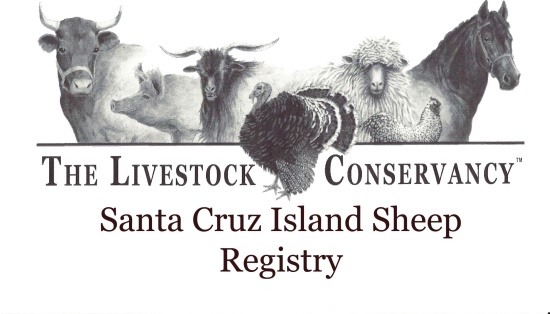 HornsHorned/Polled/ScursColor and MarkingsFleeceFaceWooly / BareLegsWooly / BareBellyWooly / BareFleeceWooly / Hairy / ShedsTailn/aLong/Docked